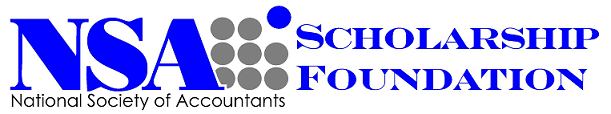 2018-19 National Society of Accountants Scholarship ProgramFrequently Asked QuestionsWho is eligible to apply?When is the application deadline?What is the Program timeline?What are the selection criteria?What are the details of the award?What are the details of the Stanley H. Stearman Award?What are the details of the NSA Educational Tree Scholarship?Is this scholarship renewable? What are the renewal details?Which school should I list on the application if I have not made a final decision?How do I change my college choice?How do I know if my application is complete?I uploaded a document that no longer displays on my application. Do I need to upload it again?How do I upload more than one file at a time? How do I create a .zip file?What is the difference between Official and Unofficial Transcripts?What are the DOs and DON’Ts of uploading documents to my application?Where and when should I send my supporting documents?How and when will I receive notification?What are my responsibilities if I am chosen as a recipient?How and when are checks issued?Are scholarships taxable?Who administers this program?My parent’s employment makes me eligible for this scholarship. Whose contact information should I include? Who do I contact if I have other questions?Who is eligible to apply?To be eligible for this award, you must:be a United States or Canadian citizen. Permanent residents are NOT eligible to apply with the exception of applicants from Arizona. Legal residents from Arizona may apply. be majoring in accounting, having maintained a 3.0 cumulative GPA or higher (on a 4.0 scale).be an undergraduate enrolled part- or full-time at an accredited (2) two-year or (4) four-year college or university in the United States.Applicants from Arizona must carry a minimum of 9 credit hours.Students in an accredited (2) two-year college may apply following their first semester grades or during their second year if transferring to a (4) four-year institution, provided they are committed to a major in accounting throughout the remainder of their college careers.Students in an accredited (4) four-year college may apply for the scholarship for their second, third, or fourth year of studies, provided they are committed to a major in accounting throughout the remainder of their college careers.Note: High School Seniors or College Students not yet enrolled in an undergraduate accounting program are NOT eligible to receive NSA Scholarship Foundation Awards.When is the application deadline?April 1, 2018 at 11:59 PM Pacific Time ZoneWhat is the Program timeline?Application Opens: January 1, 2018Application Deadline: April 1, 2018Scholarship Recipients Notified: April 23, 2018Scholarship Checks Issued: August 1, 2018What are the selection criteria?An independent selection committee will evaluate the applications and select the recipients considering: Academic achievements and recordsLeadership and community involvementHonors and awardsWork experienceStatement of goals and aspirationsFinancial need (Arizona financial need scholarship only)Decisions of the selection committees are final and are not subject to appeal. No application feedback will be given.What are the details of the award?Award amounts range from $500 to $2,200.Awards are for undergraduate study only and are not renewable (with exception of the Stanley H. Stearman Award); however, students may reapply each year as long as they continue to meet the eligibility criteria.The scholarships will be applied to tuition, fees, books, supplies and equipment required for course load at accredited, nonprofit two- or four-year colleges/universities in the United States.Students may transfer from one institution to another and retain the award.What are the details of the Stanley H. Stearman Award?In addition to its annual awards program, the NSA Scholarship Foundation provides the Stanley H. Stearman Award, which was established to honor retired NSA Executive Vice President Stanley H. Stearman.This award is granted annually to a relative*, who is majoring in accounting, of an NSA Active**/Retired (living/deceased) member. This NSA member must have held membership for at least one year prior to January 1, 2018.The recipient of this award will receive a stipend in the amount of $2,000 per year, not to exceed a three-year period.This renewable award may extend through graduate studies.*Relative:  includes spouse, son, daughter, grandchild, niece, nephew, or a son- or daughter-in-law of an Active/Retired living or deceased NSA member.**Active Members: must be, or have been, in public practice in addition to meeting ONE of the following requirements: Public Accountant, Accounting Practitioner, Certified Public Accountant, Tax Permit/License, Enrolled Agent, Registered Tax Return Preparer, Accredited by the Accreditation Council for Accountancy and Taxation® (ACAT).What are the details of the NSA Educational Tree Scholarship?In addition to its annual awards program, the NSA offers the Educational Tree Scholarship, which was established in 1999 as a commitment to education.The applicant must be a child or grandchild of a current NSA Active, Life, or Associate member.A stepchild or step-grandchild will qualify.An applicant can be a member of NSA to qualify himself/herself for the award.This NSA member must have held membership for at least five consecutive years as of April 1, 2018.The student must be full-time, majoring in accounting or business or enrolled in an accounting certificate program.Two scholarship awards will be given annually:One $1,000 scholarship to a student in at least the second year of an accredited four-year program, and;One $500 scholarship to a student in the second year of an accredited two-year program.Is this scholarship renewable? No, the general award is nonrenewable; however, the Stanley H. Stearman Award is renewable. Students may reapply each year for the other awards as long as they continue to meet the eligibility criteria.What are the renewal details?Each year, recipients of the Stanley H. Stearman Award will receive an email notification with instructions to complete the online renewal application. You will need to provide a transcript showing your cumulative GPA.  You must maintain a minimum 3.0 GPA and be continuing in an accounting major to be considered for renewal.Which school should I list on the application if I have not made a final decision?You should list your first choice on the application.  How do I change my college choice?You may update your final school choice on the My Profile page at https://aim.applyISTS.net. If you are chosen to receive an award, it will be your responsibility to make sure your college is updated at least 30 days prior to the check issue date stated in the award notification so your check can be issued accordingly. This will not update any application or acceptance forms; however, all awards are issued based on the My Profile page. How do I know if my application is complete?Allow five to seven business days after uploading documents for your online status to update. You may monitor the status of your application on your home page at https://aim.applyISTS.net. Started: items are needed or are being processed. To see the items, click the grey or yellow ‘Started’ tile next to the application title.  This will open another box listing all required items and the current status of each.Complete: all required forms and attachments (if applicable) have been received and your application will be considered for the scholarship.You may also monitor the status of your attachments and recommendations (if applicable). Not Received: the attachment has either not been received or has been rejected.Not Started: the form has not been requested or started. Requested: the form request has been created, but the form has not been started. Processing: the attachment has been received and is being reviewed.  Rejected: the attachment was not accepted and has been rejected.Accepted: the attachment has been verified and accepted by ISTS. It is the responsibility of the applicant to monitor the progress of all application requirements to make sure the application is complete. The status Complete will display on the home page when all forms have been submitted and all documents have been verified.I uploaded a document that no longer displays on my application. Do I need to upload it again?There are two situations where your attachment might not upload:You upload a file with the same name as one that has already been accepted.You upload a file with the same name as one that is waiting to be processed.Example: You upload your school transcript file and then try to upload the same file with the same name for your test scores requirement because your scores were on it. You simply need to rename the file in order to upload it again so that it may be processed as your test scores.How do I upload more than one file at a time? You may create a .zip file containing more than one file as long as everything included is in an acceptable format (i.e. .pdf, .tif, .png, .gif, .jpeg, .jpg, .bmp and .xps.)How do I create a .zip file?To use this format, follow the steps outlined below:Create a new folder on your Desktop, name it the document type you will be uploading. For example, Test Scores, Transcript, or Financial Documentation.Move all the pages you wish to upload into the new folder.Right click on the document from your Desktop:PC Users: select “Send to,” followed by “Compressed (zipped) folder.”Mac Users: select “Compress ‘[folder name]’.”Your new .zip file will be located on your Desktop, ready to upload.What is the difference between Official and Unofficial Transcripts?Official transcripts must be obtained through your high school administration office, or your college registrar office.  These transcripts are normally printed on official letterhead and/or state that they are official.  These may contain a signature.  Note:  Your official transcript may come to you in a sealed envelope, stating it will become unofficial if opened.  When scanning or copying your official transcripts, a watermark may appear noting they are now unofficial.  Despite any watermarks or sealed envelopes, you may open the envelope if needed to upload the document.  These documents will still be considered official for our purposes.  When scanning or copying, you do not need to include a copy of the sealed envelope.Unofficial transcripts may be accessed through your school’s online student portal.  These pages must still be converted to one of the acceptable file formats.  There are free tools available that will allow you to save various documents (including web pages) as a PDF.  Unofficial transcripts must contain your name and the school name and contact information.What are the DOs and DON’Ts of uploading documents to my application?DO:Upload in the correct file format.Only upload the requested documents.Black out any Social Security numbers on the documents you are uploading.  This is not required, but advised.Return to your Home page at https://aim.applyISTS.net to verify your documents have been accepted.DON’T:Upload a Microsoft Word™ document (.doc, .docx) or any other format we don’t accept.Upload more than the requested documentation.Assume your documents are correct and accepted once you have uploaded them.  Upload a document stating you are mailing your documents.Assume the required document does not pertain to you.  If the application states the document is required, your application will remain incomplete if you do not provide that document.Password protect your uploaded documents.  Password protected documents will be rejected.Upload any file that has a viewing expiration date.Where and when should I send my supporting documents?The required supporting documents must be uploaded to your online application by the application deadline. If you do not follow the upload instructions exactly, your application may not be considered. Documents that meet the criteria required for the scholarship application, and are uploaded by the deadline, will be processed and considered on time.How and when will I receive notification?Notifications are sent to recipients and applicants not selected to receive an award via email by the end of April. For recipients, an Acceptance link will be displayed on the home page following the notification.Add donotreply@applyISTS.com and contactus@applyISTS.com to your email address book or “safe senders list” to ensure these important emails are not sent to your junk mail folder.Do not ‘opt out’ of any email sent from donotreply@applyISTS.com or contactus@applyISTS.com. You may not receive vital information regarding your scholarship applications.Note:  Your email address will only be used to communicate with you about your scholarship applications or other opportunities administered by ISTS for which you may be eligible to apply. We will not provide your email address to any third parties.What are my responsibilities if I am chosen as a recipient?You must enroll as a full- or part-time student in the fall of the year in which the scholarships are awarded, continue the entire academic year without interruption unless approved by scholarship sponsor, deliver your scholarship check(s) to the proper office at your institution with its attached instructions, and notify ISTS should your check not arrive within 30 days of the issue date.How and when are checks issued?Checks will be issued in early August to each recipient’s mailing address and made payable to the institution on the profile page.Are scholarships taxable?Tax laws vary by country. In the United States, scholarship funds used exclusively for the payment of tuition or textbooks are normally not taxable. The scholarship recipient is responsible for taxes, if any, that may be assessed against his or her scholarship award. We recommend consulting your tax advisor for more guidance. You may also click here to consult IRS Publication 970 for further information.Program AdministrationTo ensure complete impartiality in selection of recipients and to maintain a high level of professionalism, the program is administered by International Scholarship and Tuition Services, Inc., a firm that specializes in managing sponsored scholarship programs.My parent’s employment makes me eligible for this scholarship. Whose contact information should I include?You, the applicant, must register with a personal email address. Do not use a parent’s work email address. Your My Profile page should reflect your legal name and contact information. If your parent’s information is needed, it will be specifically asked for on the application.QuestionsFor additional information regarding the scholarship program click here or call toll free (855) 670-ISTS (4787).  Our offices are open Monday through Friday from 8:00 AM to 5:00 PM Central.